Wayne County Parent Advisory Committee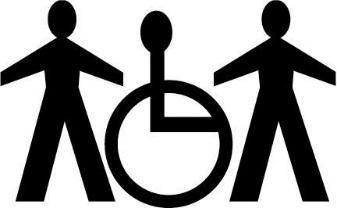 33500 Van Born Road Wayne, MI 48184-2497(734) 334-1625Fax: (734) 334-1494Clare Brick, Chairperson     Jennifer Padgett, Vice-ChairpersonDana Bruton, Secretary    Jamie LaForest, Co- Treasurer     Sheryl Boller, Co-TreasurerMeeting Minutes                                                                     May 10, 2018Members Present:Members Excused:  Clare Brick-Dearborn;  Eileen Brandt-Livonia;                                         Barb Wilson-Plymouth/Canton;  Lori Huntington-WestwoodGuests Present:  NoneRESA Representatives:  Karen Howey, Larry Stemple, Randy Liepa    Call to OrderJenn Padgett (in Clare Brick’s absence) called the meeting to order at 6:30pm. A quorum of members was present.Approval of AgendaA copy of the meeting agenda was emailed and posted to the website to the members in advance and made available at the meeting. A motion was made by Linda J. and seconded by Kara C. to accept the agenda. Motion was supported by majority of members present. No objections were made.Approval of MinutesA copy of the April 12, 2018 minutes was emailed and posted to the website to members in advance and made available at the meeting. A motion was made by Janice S. and seconded by Kara C. to accept the minutes as noted. Amended Eilia Syed absence was excused for April.  Motion supported by majority present. No objections were made.Presentation Topic:  Overview of the Wayne County Plan for Delivery of Special Education Programs and ServicesPresenter:  Karen Howey-RESA Special Education DirectorMichigan Department of Education-Office of Special Education (MDE-OSE) is currently in the process of developing a new system for submission of ISD Plans for the delivery of special education programs and services. MDE-OSE has chosen Wayne RESA as the ISD to pilot the new system. Therefore, Wayne RESA will be working in collaboration with MDE-OSE in the submission of the Revised Wayne RESA Plan for the Delivery of Special Education Programs and ServicesThe legal basis for the ISD Plan starts with: *Federal Individuals with Disabilities Education Act. To receive this Part B Funding, states MUST plan how specialized programs and services are delivered. *Michigan Revised School Code section 380.1711, is the requirement for ISD’s to establish a plan to the delivered special education programs and services.* the Michigan Administrative rules for special education (Part 7), include the content requirements of the plan, and how to develop, submit, and amend the plan for approval. In Michigan there are 56 intermediate school districts (ISDs), we are a Regional Education Service Agency (RESA), an ISD and a RESA are consistent entities and the terms are sometimes used interchangeably.  In MARSE (Part 7), which outlines the requirement for the development, submission and monitoring of an ISD (RESA) Plan, there are two ways to change an ISD (RESA) Plan:Modification, which is a change that impacts the delivery of special education programs and services. A modification requires the ISD (RESA) to obtain signatures of the ISD (RESA) superintendent, the PAC chairperson, and all LEAs/PSAs superintendents. Clarification, which is a minor change which does not significantly impact the delivery  of special education programs and services such as a clarification of language or other minor change. Clarifications do not require new signatures.   WHATS NEXT?*Wayne RESA, in participation with its LEAs/PSAs & PAC, will update the language in the current Wayne RESA Plan that is in need of modification.  *Wayne RESA will meet with MDE-OSE to collaborate regarding the new process for the submission of the ISD Plan within the Catamaran system.*Once the new process is completed, Wayne RESA will submit the modified plan for approval within the new Catamaran system.Chairperson Report:  Jenn P. (in Clare B. absence) reported info regarding Special Recognition Ceremony.Last PAC June meeting will be a social gathering with pizza.Email will be sent out regarding Wayne Co. Plan Subcommittee. Vice Chairperson Report:  Jenn Padgett informed Approval of the PAC Executive Board. A motion was made by Theresa B. and seconded by Iesha B.  A motion supported by majority present.The PAC approved the following members for the 2018-2019 PAC Executive Board for next year.Chairperson  – Eileen Brandt, LivoniaCo-Vice-Chairpersons – Iesha Brassell, Dearborn Heights District #7 and Kara Clarke, LivoniaCo-Secretaries – Jenn Padgett, Woodhaven/Brownstown and Samara Wolf, Quest AcademyCo-Treasurers – Lori Huntington, Westwood and Jamie Laforest, WyandotteSecretary Report: Dana Bruton reported to please remember to sign in every time you attend the PAC meetings for your Mileage Reimbursement at the end of the school year. If you need business cards, Mr. Larry Stemple has a form for you to fill out. Treasurer Report:  Jamie LaForest reported that there was no change in the WCPAC account balance. The new balance remains $2,751.06. RESA Reports:  Larry Stemple informed that if any PAC rep. term is expiring, please contact your special education director for renewal.   RESA has also contacted the directors to let them know of expiring terms.Karen Howey informed, regarding update from Lansing, there is a change in process of the MDE of Special Education, which will monitor of implementation of data ( i.e. discipline etc.), there will be a shift to monitor the local districts Member Report: Sheryl B. informs that daughter started karate school and “She is doing well”. Joann G. informs that son Charles graduated from School.Theresa B. informs that she attended a conference in May and “It was Phenomenal”, they had many breakout sessions. All the handouts are on the START website per Jenn. P.Public Comment/Reports:    NoneAdjournment:A Motion was made by Joann G.  and seconded by Sheryl B. to adjourn the meeting at 7:45pm. Motion passed by majority present. No objections were made.The next WCPAC meeting is scheduled for June 14, 2018 at 6:30pm at Wayne RESA in the Auditorium. Eilia SyedDearbornIesha BrassellDearborn Hgts #7Joann GoreeDetroitLinda JunodGibraltarHeather StefanGrosse IleAngela EdwardsHuronKara ClarkeLivoniaMichelle DeJesusMelvindaleMaria WarmuthNorthvilleJanice SlatteryPlymouth/CantonLinda MacClintonRedford UnionKhalilah MontgomeryRedford UnionTheresa BeardRomulusDana BrutonSouth Redford Sheryl BollerTrentonJennifer PadgettWoodhaven/BrownstownJamie LaForestWyandotteSarah GroeneveldAchieve  CharterJim MichalikCanton Charter AcademyMichelle BrunetPlymouth Scholars Acad.Kim Schwebes-PHONETrentonDates to RememberDates to RememberClick here to enter text.Click here to enter text.